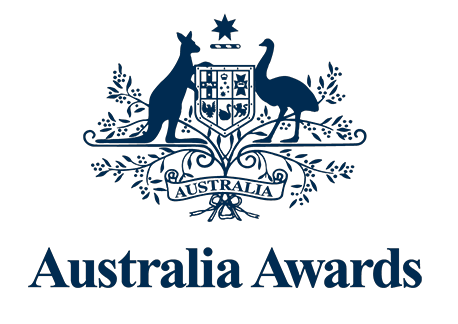 Form Pendaftaran English Language Training Assistance (ELTA) 2020Program English Language Training Assistance (ELTA, atau program Bantuan Pelatihan Bahasa Inggris) dirancang untuk menunjang para pendaftar yang memenuhi kriteria beasiswa namun memiliki tingkat kemahiran bahasa Inggris di bawah persyaratan minimal IELTS 5,0 untuk pendaftaran Australia Awards Scholarships. Pelatihan ini bertujuan meningkatkan kemampuan bahasa Inggris di empat area keterampilan (mendengar, membaca, menulis & berbicara) bagi pelamar dari Provinsi Papua, Papua Barat, Maluku, Maluku Utara, Nusa Tenggara Timur (NTT), Nusa Tenggara Barat (NTB) dan pelamar dengan disabilitas dari seluruh provinsi di Indonesia. Pelatihan ini juga bertujuan mengembangkan keterampilan akademik; teknik-teknik belajar mandiri efektif; bahasa Inggris umum dan khusus bidang terkait, serta meningkatkan kepercayaan diri berkomunikasi dalam bahasa Inggris, baik di lingkungan akademik maupun dalam konteks sosial lebih luas. Selain itu, pelatihan juga mencakup strategi dalam melaksanakan tes untuk mencapai nilai IELTS agar memenuhi persyaratan pendaftaran Australia Awards Scholarships fase 2021 - 2022. Pelatihan ini difasilitasi oleh para pengajar dari Indonesia Australia Language Foundation Bali (IALF, atau Yayasan Bahasa Indonesia Australia). Program ini juga dibuka seluas-luasnya untuk pelamar dengan disabilitas. Penyesuaian akan dilakukan sehingga peserta dengan disabilitas dapat mengikuti seleksi. Apabila berhasil lolos, maka Australia Awards akan memberikan dukungan tambahan selama pelatihan berlangsung, sesuai dengan disabilitas yang dimiliki.Silakan membaca dan mempelajari keseluruhan berkas pendaftaran pada tautan berikutELTA akan dilaksanakan dengan detail sebagai berikut: Durasi pelatihan: 12 minggu Jenis pelatihan: pelatihan sehari penuh, 5 hari seminggu, pada jam kerja Lokasi: Jayapura, Ambon, Kupang, Mataram dan Bali (untuk ELTA Bali akan disesuaikan dengan jenis disabilitas)Para pendaftar wajib memenuhi persyaratan:Lulus Sarjana Strata 1 (S1) dengan Indeks Prestasi Kumulatif (IPK) minimal 2,75 pada skala maksimum 4,0;Melampirkan bukti kemampuan bahasa Inggris (bila ada). Saat melakukan pendaftaran, para pendaftar wajib melampirkan: Salinan KTPSalinan ijazah pendidikan terakhir yang dilegalisir Salinan transkrip akademik pendidikan terakhir yang dilegalisir Bukti hasil tes TOEFL/IELTS, (bila ada) Surat ijin atasan yang mendukung keikutsertaan dalam program ini, (wajib bagi semua pelamar yang sedang bekerja) Formulir keterangan disabilitas, bagi pelamar dengan disabilitas. Surat keterangan dokter bagi pelamar dengan disabilitas (bila ada). Note :Jika Anda tidak menandatangani formulir ini, berkas lamaran Anda tidak akan diproses lebih lanjut dan Anda tidak terdaftar sebagai pelamar program ELTA.NO.PertaanyaanPertaanyaanPertaanyaanPertaanyaanPertaanyaanJawaban AndaKelompok Pertanyaan Data DirillKelompok Pertanyaan Data DirillKelompok Pertanyaan Data DirillKelompok Pertanyaan Data DirillKelompok Pertanyaan Data DirillKelompok Pertanyaan Data DirillKelompok Pertanyaan Data Dirill1Anda Mendaftar ELTA untuk Provinsi.  Pilihan jawaban adalah: NTT, NTB, Maluku, Maluku Utara, Papua, Papua Barat, dan ELTA untuk Disabilitas (silakan pilih salah satu)Anda Mendaftar ELTA untuk Provinsi.  Pilihan jawaban adalah: NTT, NTB, Maluku, Maluku Utara, Papua, Papua Barat, dan ELTA untuk Disabilitas (silakan pilih salah satu)Anda Mendaftar ELTA untuk Provinsi.  Pilihan jawaban adalah: NTT, NTB, Maluku, Maluku Utara, Papua, Papua Barat, dan ELTA untuk Disabilitas (silakan pilih salah satu)Anda Mendaftar ELTA untuk Provinsi.  Pilihan jawaban adalah: NTT, NTB, Maluku, Maluku Utara, Papua, Papua Barat, dan ELTA untuk Disabilitas (silakan pilih salah satu)Anda Mendaftar ELTA untuk Provinsi.  Pilihan jawaban adalah: NTT, NTB, Maluku, Maluku Utara, Papua, Papua Barat, dan ELTA untuk Disabilitas (silakan pilih salah satu)2Nama Lengkap Sesuai KTPNama Lengkap Sesuai KTPNama Lengkap Sesuai KTPNama Lengkap Sesuai KTPNama Lengkap Sesuai KTP                     Laki-laki/Perempuan3Tanggal LahirTanggal LahirTanggal LahirTanggal LahirTanggal Lahir4Tempat LahirTempat LahirTempat LahirTempat LahirTempat Lahir5Alamat sesuai KTPAlamat sesuai KTPAlamat sesuai KTPAlamat sesuai KTPAlamat sesuai KTP6KabupatenKabupatenKabupatenKabupatenKabupaten7ProvinsiProvinsiProvinsiProvinsiProvinsi8Alamat EmailAlamat EmailAlamat EmailAlamat EmailAlamat Email9No Hand Phone (HP)No Hand Phone (HP)No Hand Phone (HP)No Hand Phone (HP)No Hand Phone (HP)10Apakah alamat KTP dan domisili saat ini berbeda, Pilihan Jawaban “YA” atau “TIDAK”. Jika menjawab ”YA” anda wajib melengkapi pertanyaan NO 11 S/D 13. Jika jawaban “TIDAK” langsung ke petanyaan 14Apakah alamat KTP dan domisili saat ini berbeda, Pilihan Jawaban “YA” atau “TIDAK”. Jika menjawab ”YA” anda wajib melengkapi pertanyaan NO 11 S/D 13. Jika jawaban “TIDAK” langsung ke petanyaan 14Apakah alamat KTP dan domisili saat ini berbeda, Pilihan Jawaban “YA” atau “TIDAK”. Jika menjawab ”YA” anda wajib melengkapi pertanyaan NO 11 S/D 13. Jika jawaban “TIDAK” langsung ke petanyaan 14Apakah alamat KTP dan domisili saat ini berbeda, Pilihan Jawaban “YA” atau “TIDAK”. Jika menjawab ”YA” anda wajib melengkapi pertanyaan NO 11 S/D 13. Jika jawaban “TIDAK” langsung ke petanyaan 14Apakah alamat KTP dan domisili saat ini berbeda, Pilihan Jawaban “YA” atau “TIDAK”. Jika menjawab ”YA” anda wajib melengkapi pertanyaan NO 11 S/D 13. Jika jawaban “TIDAK” langsung ke petanyaan 1411Alamat Domisili (ketik sampai dengan kecamatan)Alamat Domisili (ketik sampai dengan kecamatan)Alamat Domisili (ketik sampai dengan kecamatan)Alamat Domisili (ketik sampai dengan kecamatan)Alamat Domisili (ketik sampai dengan kecamatan)12Kabupaten DomisiliKabupaten DomisiliKabupaten DomisiliKabupaten DomisiliKabupaten Domisili13Provinsi DomisiliProvinsi DomisiliProvinsi DomisiliProvinsi DomisiliProvinsi Domisili14Apakah Anda Mempunyai Disabilitas Pilihan Jawaban “YA” atau “TIDAK”Apakah Anda Mempunyai Disabilitas Pilihan Jawaban “YA” atau “TIDAK”Apakah Anda Mempunyai Disabilitas Pilihan Jawaban “YA” atau “TIDAK”Apakah Anda Mempunyai Disabilitas Pilihan Jawaban “YA” atau “TIDAK”Apakah Anda Mempunyai Disabilitas Pilihan Jawaban “YA” atau “TIDAK”Jika jawaban anda “YA”, anda wajib mengunduh dan melengkapi  formulir dari  tautan di bawah, kemudian melampirkan dalam berkas pendafaran. Link Form Keterangan DisabilitasJika jawaban anda “YA”, anda wajib mengunduh dan melengkapi  formulir dari  tautan di bawah, kemudian melampirkan dalam berkas pendafaran. Link Form Keterangan DisabilitasJika jawaban anda “YA”, anda wajib mengunduh dan melengkapi  formulir dari  tautan di bawah, kemudian melampirkan dalam berkas pendafaran. Link Form Keterangan DisabilitasJika jawaban anda “YA”, anda wajib mengunduh dan melengkapi  formulir dari  tautan di bawah, kemudian melampirkan dalam berkas pendafaran. Link Form Keterangan DisabilitasJika jawaban anda “YA”, anda wajib mengunduh dan melengkapi  formulir dari  tautan di bawah, kemudian melampirkan dalam berkas pendafaran. Link Form Keterangan DisabilitasJika jawaban anda “YA”, anda wajib mengunduh dan melengkapi  formulir dari  tautan di bawah, kemudian melampirkan dalam berkas pendafaran. Link Form Keterangan DisabilitasKelompok Pertanyaan  Jenjang PendidikanKelompok Pertanyaan  Jenjang PendidikanKelompok Pertanyaan  Jenjang PendidikanKelompok Pertanyaan  Jenjang PendidikanKelompok Pertanyaan  Jenjang PendidikanKelompok Pertanyaan  Jenjang PendidikanKelompok Pertanyaan  Jenjang Pendidikan15Pendidikan  TerakhirPendidikan  TerakhirPendidikan  TerakhirPendidikan  TerakhirPendidikan  Terakhir16Status Pendidikan terkahirPilihan Jawaban “SUDAH” “SEDANG” atau “BELUM”Status Pendidikan terkahirPilihan Jawaban “SUDAH” “SEDANG” atau “BELUM”Status Pendidikan terkahirPilihan Jawaban “SUDAH” “SEDANG” atau “BELUM”Status Pendidikan terkahirPilihan Jawaban “SUDAH” “SEDANG” atau “BELUM”Status Pendidikan terkahirPilihan Jawaban “SUDAH” “SEDANG” atau “BELUM”17Jurusan Pendidikan TerakhirJurusan Pendidikan TerakhirJurusan Pendidikan TerakhirJurusan Pendidikan TerakhirJurusan Pendidikan Terakhir18Indeks Prestasi Kumulatif (IPK)Indeks Prestasi Kumulatif (IPK)Indeks Prestasi Kumulatif (IPK)Indeks Prestasi Kumulatif (IPK)Indeks Prestasi Kumulatif (IPK)19Nama UniversitasNama UniversitasNama UniversitasNama UniversitasNama Universitas20Rencana Bidang Studi Pasca Sarjana (S2)Rencana Bidang Studi Pasca Sarjana (S2)Rencana Bidang Studi Pasca Sarjana (S2)Rencana Bidang Studi Pasca Sarjana (S2)Rencana Bidang Studi Pasca Sarjana (S2)21Apakah Anda sudah atau sedang mengikuti Pendidikan jenjang S2?Pilihan Jawaban “SUDAH” “SEDANG” atau “BELUM”Apakah Anda sudah atau sedang mengikuti Pendidikan jenjang S2?Pilihan Jawaban “SUDAH” “SEDANG” atau “BELUM”Apakah Anda sudah atau sedang mengikuti Pendidikan jenjang S2?Pilihan Jawaban “SUDAH” “SEDANG” atau “BELUM”Apakah Anda sudah atau sedang mengikuti Pendidikan jenjang S2?Pilihan Jawaban “SUDAH” “SEDANG” atau “BELUM”Apakah Anda sudah atau sedang mengikuti Pendidikan jenjang S2?Pilihan Jawaban “SUDAH” “SEDANG” atau “BELUM”22Apakah Anda sudah pernah atau sedang mendaftar beasiswa Australia Awards?Pilihan Jawaban “SUDAH PERNAH” “SEDANG” atau “BELUM”Apakah Anda sudah pernah atau sedang mendaftar beasiswa Australia Awards?Pilihan Jawaban “SUDAH PERNAH” “SEDANG” atau “BELUM”Apakah Anda sudah pernah atau sedang mendaftar beasiswa Australia Awards?Pilihan Jawaban “SUDAH PERNAH” “SEDANG” atau “BELUM”Apakah Anda sudah pernah atau sedang mendaftar beasiswa Australia Awards?Pilihan Jawaban “SUDAH PERNAH” “SEDANG” atau “BELUM”Apakah Anda sudah pernah atau sedang mendaftar beasiswa Australia Awards?Pilihan Jawaban “SUDAH PERNAH” “SEDANG” atau “BELUM”23Apakah Anda Sudah Pernah Mendaftar ELTA Sebelumnya?Pilihan Jawaban “SUDAH” atau “BELUM”Apakah Anda Sudah Pernah Mendaftar ELTA Sebelumnya?Pilihan Jawaban “SUDAH” atau “BELUM”Apakah Anda Sudah Pernah Mendaftar ELTA Sebelumnya?Pilihan Jawaban “SUDAH” atau “BELUM”Apakah Anda Sudah Pernah Mendaftar ELTA Sebelumnya?Pilihan Jawaban “SUDAH” atau “BELUM”Apakah Anda Sudah Pernah Mendaftar ELTA Sebelumnya?Pilihan Jawaban “SUDAH” atau “BELUM”24Jika sudah pernah, pada tahun berapa?Jika sudah pernah, pada tahun berapa?Jika sudah pernah, pada tahun berapa?Jika sudah pernah, pada tahun berapa?Jika sudah pernah, pada tahun berapa?25Dari Mana Anda Mengetahui Informasi Mengenai ELTA ini.  Pilihan jawaban adalah: Website AAI, Alumni AAI, Atasan Anda, Media Cetak Lokal, Media Sosial, Teman Anda, Saudara, lainnya (Boleh Memilih lebih dari satu jawaban, jika pilihan tidak tersedia silakan ketik jawaban anda)Dari Mana Anda Mengetahui Informasi Mengenai ELTA ini.  Pilihan jawaban adalah: Website AAI, Alumni AAI, Atasan Anda, Media Cetak Lokal, Media Sosial, Teman Anda, Saudara, lainnya (Boleh Memilih lebih dari satu jawaban, jika pilihan tidak tersedia silakan ketik jawaban anda)Dari Mana Anda Mengetahui Informasi Mengenai ELTA ini.  Pilihan jawaban adalah: Website AAI, Alumni AAI, Atasan Anda, Media Cetak Lokal, Media Sosial, Teman Anda, Saudara, lainnya (Boleh Memilih lebih dari satu jawaban, jika pilihan tidak tersedia silakan ketik jawaban anda)Dari Mana Anda Mengetahui Informasi Mengenai ELTA ini.  Pilihan jawaban adalah: Website AAI, Alumni AAI, Atasan Anda, Media Cetak Lokal, Media Sosial, Teman Anda, Saudara, lainnya (Boleh Memilih lebih dari satu jawaban, jika pilihan tidak tersedia silakan ketik jawaban anda)Dari Mana Anda Mengetahui Informasi Mengenai ELTA ini.  Pilihan jawaban adalah: Website AAI, Alumni AAI, Atasan Anda, Media Cetak Lokal, Media Sosial, Teman Anda, Saudara, lainnya (Boleh Memilih lebih dari satu jawaban, jika pilihan tidak tersedia silakan ketik jawaban anda)Kelompok Pertanyaan Kemampuan Bahasa InggrisKelompok Pertanyaan Kemampuan Bahasa InggrisKelompok Pertanyaan Kemampuan Bahasa InggrisKelompok Pertanyaan Kemampuan Bahasa InggrisKelompok Pertanyaan Kemampuan Bahasa InggrisKelompok Pertanyaan Kemampuan Bahasa InggrisKelompok Pertanyaan Kemampuan Bahasa Inggris26Berapakah Score Test IELTS/TOEFL Anda yang terakhir(Tidak perlu di jawab bila belum pernah mengikuti) Berapakah Score Test IELTS/TOEFL Anda yang terakhir(Tidak perlu di jawab bila belum pernah mengikuti) Berapakah Score Test IELTS/TOEFL Anda yang terakhir(Tidak perlu di jawab bila belum pernah mengikuti) Berapakah Score Test IELTS/TOEFL Anda yang terakhir(Tidak perlu di jawab bila belum pernah mengikuti) Berapakah Score Test IELTS/TOEFL Anda yang terakhir(Tidak perlu di jawab bila belum pernah mengikuti) 27Kapan Anda Melakukan Test tersebut (Tidak perlu di jawab bila belum pernah mengikuti)Kapan Anda Melakukan Test tersebut (Tidak perlu di jawab bila belum pernah mengikuti)Kapan Anda Melakukan Test tersebut (Tidak perlu di jawab bila belum pernah mengikuti)Kapan Anda Melakukan Test tersebut (Tidak perlu di jawab bila belum pernah mengikuti)Kapan Anda Melakukan Test tersebut (Tidak perlu di jawab bila belum pernah mengikuti)28Beasiswa apakah yang akan anda daftar setelah selesai mengikuti ELTA 2019. Pilihan jawaban adalah: Australia Awards Indonesia (AAI), Fulbright, Erasmus Mundus, Chevening, NZDS, LPDP, DIKTI, (Boleh Memilih lebih dari satu jawaban, jika pilihan tidak tersedia silakan ketik jawaban anda)Beasiswa apakah yang akan anda daftar setelah selesai mengikuti ELTA 2019. Pilihan jawaban adalah: Australia Awards Indonesia (AAI), Fulbright, Erasmus Mundus, Chevening, NZDS, LPDP, DIKTI, (Boleh Memilih lebih dari satu jawaban, jika pilihan tidak tersedia silakan ketik jawaban anda)Beasiswa apakah yang akan anda daftar setelah selesai mengikuti ELTA 2019. Pilihan jawaban adalah: Australia Awards Indonesia (AAI), Fulbright, Erasmus Mundus, Chevening, NZDS, LPDP, DIKTI, (Boleh Memilih lebih dari satu jawaban, jika pilihan tidak tersedia silakan ketik jawaban anda)Beasiswa apakah yang akan anda daftar setelah selesai mengikuti ELTA 2019. Pilihan jawaban adalah: Australia Awards Indonesia (AAI), Fulbright, Erasmus Mundus, Chevening, NZDS, LPDP, DIKTI, (Boleh Memilih lebih dari satu jawaban, jika pilihan tidak tersedia silakan ketik jawaban anda)Beasiswa apakah yang akan anda daftar setelah selesai mengikuti ELTA 2019. Pilihan jawaban adalah: Australia Awards Indonesia (AAI), Fulbright, Erasmus Mundus, Chevening, NZDS, LPDP, DIKTI, (Boleh Memilih lebih dari satu jawaban, jika pilihan tidak tersedia silakan ketik jawaban anda)Kelompok Pertanyaan Informasi PekerjaanKelompok Pertanyaan Informasi PekerjaanKelompok Pertanyaan Informasi PekerjaanKelompok Pertanyaan Informasi PekerjaanKelompok Pertanyaan Informasi PekerjaanKelompok Pertanyaan Informasi PekerjaanKelompok Pertanyaan Informasi Pekerjaan29Apakah saat ini Anda bekerja. Pilihan Jawaban “YA” atau “TIDAK”. Jika Jawaban anda “YA” Wajib melengkapi pertanyaan no 30 s/d 39 Jika “Tidak” langsung ke pertanyaan no 40.Bekerja dalam hal ini termasuk: pekerjaan lepas (harian), pekerja sosial/relawan, wirausaha dan magang.Apakah saat ini Anda bekerja. Pilihan Jawaban “YA” atau “TIDAK”. Jika Jawaban anda “YA” Wajib melengkapi pertanyaan no 30 s/d 39 Jika “Tidak” langsung ke pertanyaan no 40.Bekerja dalam hal ini termasuk: pekerjaan lepas (harian), pekerja sosial/relawan, wirausaha dan magang.Apakah saat ini Anda bekerja. Pilihan Jawaban “YA” atau “TIDAK”. Jika Jawaban anda “YA” Wajib melengkapi pertanyaan no 30 s/d 39 Jika “Tidak” langsung ke pertanyaan no 40.Bekerja dalam hal ini termasuk: pekerjaan lepas (harian), pekerja sosial/relawan, wirausaha dan magang.Apakah saat ini Anda bekerja. Pilihan Jawaban “YA” atau “TIDAK”. Jika Jawaban anda “YA” Wajib melengkapi pertanyaan no 30 s/d 39 Jika “Tidak” langsung ke pertanyaan no 40.Bekerja dalam hal ini termasuk: pekerjaan lepas (harian), pekerja sosial/relawan, wirausaha dan magang.Apakah saat ini Anda bekerja. Pilihan Jawaban “YA” atau “TIDAK”. Jika Jawaban anda “YA” Wajib melengkapi pertanyaan no 30 s/d 39 Jika “Tidak” langsung ke pertanyaan no 40.Bekerja dalam hal ini termasuk: pekerjaan lepas (harian), pekerja sosial/relawan, wirausaha dan magang.30Jika jawaban anda "YA" apakah status pekerjaan anda. Pilihan Jawaban ; PNS, Karyawan Swasta, LSM/NGO, Staf Universitas,  (Pilihi satu jawaban, jika pilihan tidak tersedia silakan ketik jawaban anda)Jika jawaban anda "YA" apakah status pekerjaan anda. Pilihan Jawaban ; PNS, Karyawan Swasta, LSM/NGO, Staf Universitas,  (Pilihi satu jawaban, jika pilihan tidak tersedia silakan ketik jawaban anda)Jika jawaban anda "YA" apakah status pekerjaan anda. Pilihan Jawaban ; PNS, Karyawan Swasta, LSM/NGO, Staf Universitas,  (Pilihi satu jawaban, jika pilihan tidak tersedia silakan ketik jawaban anda)Jika jawaban anda "YA" apakah status pekerjaan anda. Pilihan Jawaban ; PNS, Karyawan Swasta, LSM/NGO, Staf Universitas,  (Pilihi satu jawaban, jika pilihan tidak tersedia silakan ketik jawaban anda)Jika jawaban anda "YA" apakah status pekerjaan anda. Pilihan Jawaban ; PNS, Karyawan Swasta, LSM/NGO, Staf Universitas,  (Pilihi satu jawaban, jika pilihan tidak tersedia silakan ketik jawaban anda)31Nama Institusi tempat bekerjaNama Institusi tempat bekerjaNama Institusi tempat bekerja32Posisi Anda saat iniPosisi Anda saat iniPosisi Anda saat ini33Tanggal Mulai Bekerja Tanggal Mulai Bekerja Tanggal Mulai Bekerja 34Alamat InstitusiAlamat InstitusiAlamat Institusi35Kabupaten InstitusiKabupaten InstitusiKabupaten Institusi36Provinsi InstitusiProvinsi InstitusiProvinsi Institusi37Provinsi Tempat BekerjaProvinsi Tempat BekerjaProvinsi Tempat Bekerja38Jelaskan Tugas dan Tanggung Jawab Anda di Institusi.Ketik jawaban Anda dalam 100 sampai dengan 1000 karakter (termasuk spasi dan tanda baca)Jelaskan Tugas dan Tanggung Jawab Anda di Institusi.Ketik jawaban Anda dalam 100 sampai dengan 1000 karakter (termasuk spasi dan tanda baca)Jelaskan Tugas dan Tanggung Jawab Anda di Institusi.Ketik jawaban Anda dalam 100 sampai dengan 1000 karakter (termasuk spasi dan tanda baca)Jelaskan Tugas dan Tanggung Jawab Anda di Institusi.Ketik jawaban Anda dalam 100 sampai dengan 1000 karakter (termasuk spasi dan tanda baca)Jelaskan Tugas dan Tanggung Jawab Anda di Institusi.Ketik jawaban Anda dalam 100 sampai dengan 1000 karakter (termasuk spasi dan tanda baca)Jelaskan Tugas dan Tanggung Jawab Anda di Institusi.Ketik jawaban Anda dalam 100 sampai dengan 1000 karakter (termasuk spasi dan tanda baca)39Keberhasilan Apa Saja yang Telah Anda Capai di Institusi.Ketik jawaban Anda dalam 100 sampai dengan 1000 karakter (termasuk spasi dan tanda baca)Keberhasilan Apa Saja yang Telah Anda Capai di Institusi.Ketik jawaban Anda dalam 100 sampai dengan 1000 karakter (termasuk spasi dan tanda baca)Keberhasilan Apa Saja yang Telah Anda Capai di Institusi.Ketik jawaban Anda dalam 100 sampai dengan 1000 karakter (termasuk spasi dan tanda baca)Keberhasilan Apa Saja yang Telah Anda Capai di Institusi.Ketik jawaban Anda dalam 100 sampai dengan 1000 karakter (termasuk spasi dan tanda baca)Keberhasilan Apa Saja yang Telah Anda Capai di Institusi.Ketik jawaban Anda dalam 100 sampai dengan 1000 karakter (termasuk spasi dan tanda baca)Keberhasilan Apa Saja yang Telah Anda Capai di Institusi.Ketik jawaban Anda dalam 100 sampai dengan 1000 karakter (termasuk spasi dan tanda baca)40Apakah Anda Memiliki Pengalaman Bekerja Sebelumnya?Pilihan Jawaban “YA” atau “TIDAK”. Jika Jawaban anda ‘YA” Anda bisa menyebutkan riwayat pekerjaan Anda maksimal 3, dimulai dari riwayat pekerjaan yang paling akhir.Pengalaman kerja yang dimaksud adalah pekerjaan yang pernah Anda jalani selain pekerjaan yang sekarang. Bekerja dalam hal ini termasuk: pekerjaan lepas (harian), pekerja sosial/relawan, wirausaha dan magang.Apakah Anda Memiliki Pengalaman Bekerja Sebelumnya?Pilihan Jawaban “YA” atau “TIDAK”. Jika Jawaban anda ‘YA” Anda bisa menyebutkan riwayat pekerjaan Anda maksimal 3, dimulai dari riwayat pekerjaan yang paling akhir.Pengalaman kerja yang dimaksud adalah pekerjaan yang pernah Anda jalani selain pekerjaan yang sekarang. Bekerja dalam hal ini termasuk: pekerjaan lepas (harian), pekerja sosial/relawan, wirausaha dan magang.Apakah Anda Memiliki Pengalaman Bekerja Sebelumnya?Pilihan Jawaban “YA” atau “TIDAK”. Jika Jawaban anda ‘YA” Anda bisa menyebutkan riwayat pekerjaan Anda maksimal 3, dimulai dari riwayat pekerjaan yang paling akhir.Pengalaman kerja yang dimaksud adalah pekerjaan yang pernah Anda jalani selain pekerjaan yang sekarang. Bekerja dalam hal ini termasuk: pekerjaan lepas (harian), pekerja sosial/relawan, wirausaha dan magang.Apakah Anda Memiliki Pengalaman Bekerja Sebelumnya?Pilihan Jawaban “YA” atau “TIDAK”. Jika Jawaban anda ‘YA” Anda bisa menyebutkan riwayat pekerjaan Anda maksimal 3, dimulai dari riwayat pekerjaan yang paling akhir.Pengalaman kerja yang dimaksud adalah pekerjaan yang pernah Anda jalani selain pekerjaan yang sekarang. Bekerja dalam hal ini termasuk: pekerjaan lepas (harian), pekerja sosial/relawan, wirausaha dan magang.Apakah Anda Memiliki Pengalaman Bekerja Sebelumnya?Pilihan Jawaban “YA” atau “TIDAK”. Jika Jawaban anda ‘YA” Anda bisa menyebutkan riwayat pekerjaan Anda maksimal 3, dimulai dari riwayat pekerjaan yang paling akhir.Pengalaman kerja yang dimaksud adalah pekerjaan yang pernah Anda jalani selain pekerjaan yang sekarang. Bekerja dalam hal ini termasuk: pekerjaan lepas (harian), pekerja sosial/relawan, wirausaha dan magang.Pekerjaan Sebelumnya 1Pekerjaan Sebelumnya 1Pekerjaan Sebelumnya 1Pekerjaan Sebelumnya 1Pekerjaan Sebelumnya 1Pekerjaan Sebelumnya 1Nama Institusi Anda :Nama Institusi Anda :Posisi/Jabatan Anda :Posisi/Jabatan Anda :Tanggal Mulai Bekerja : Tanggal Mulai Bekerja : Tanggal Selesai Bekerja : Tanggal Selesai Bekerja : Kabupaten/Kota : Kabupaten/Kota : Provinsi Tempat Bekerja : Provinsi Tempat Bekerja : Pekerjaan Sebelumnya 2Pekerjaan Sebelumnya 2Pekerjaan Sebelumnya 2Pekerjaan Sebelumnya 2Pekerjaan Sebelumnya 2Pekerjaan Sebelumnya 2Nama Institusi Anda :Nama Institusi Anda :Posisi/Jabatan Anda :Posisi/Jabatan Anda :Tanggal Mulai Bekerja : Tanggal Mulai Bekerja : Tanggal Selesai Bekerja : Tanggal Selesai Bekerja : Kabupaten/Kota : Kabupaten/Kota : Provinsi Tempat Bekerja : Provinsi Tempat Bekerja : Pekerjaan Sebelumnya 3Pekerjaan Sebelumnya 3Pekerjaan Sebelumnya 3Pekerjaan Sebelumnya 3Pekerjaan Sebelumnya 3Pekerjaan Sebelumnya 3Nama Institusi Anda :Nama Institusi Anda :Posisi/Jabatan Anda :Posisi/Jabatan Anda :Tanggal Mulai Bekerja : Tanggal Mulai Bekerja : Tanggal Selesai Bekerja : Tanggal Selesai Bekerja : Kabupaten/Kota : Kabupaten/Kota : Provinsi Tempat Bekerja : Provinsi Tempat Bekerja : Kelompok Pertanyaan Informasi Pengalaman Organisasi dan PrestasiKelompok Pertanyaan Informasi Pengalaman Organisasi dan PrestasiKelompok Pertanyaan Informasi Pengalaman Organisasi dan PrestasiKelompok Pertanyaan Informasi Pengalaman Organisasi dan PrestasiKelompok Pertanyaan Informasi Pengalaman Organisasi dan PrestasiKelompok Pertanyaan Informasi Pengalaman Organisasi dan PrestasiKelompok Pertanyaan Informasi Pengalaman Organisasi dan Prestasi41Apakah Anda Memiliki Pengalaman OrganisasiPilihan Jawaban “YA” atau “TIDAK”. Jika Jawaban anda ‘YA” Anda bisa menyebutkan pengalaman organisasi maksimal 3, dimulai dari yang paling akhir.Organisasi dalam hal ini baik yang bersifat formal (kampus, organisasi partai politik, keagamaan), informal (kepemudaan, karang taruna, seni dan budaya) Apakah Anda Memiliki Pengalaman OrganisasiPilihan Jawaban “YA” atau “TIDAK”. Jika Jawaban anda ‘YA” Anda bisa menyebutkan pengalaman organisasi maksimal 3, dimulai dari yang paling akhir.Organisasi dalam hal ini baik yang bersifat formal (kampus, organisasi partai politik, keagamaan), informal (kepemudaan, karang taruna, seni dan budaya) Apakah Anda Memiliki Pengalaman OrganisasiPilihan Jawaban “YA” atau “TIDAK”. Jika Jawaban anda ‘YA” Anda bisa menyebutkan pengalaman organisasi maksimal 3, dimulai dari yang paling akhir.Organisasi dalam hal ini baik yang bersifat formal (kampus, organisasi partai politik, keagamaan), informal (kepemudaan, karang taruna, seni dan budaya) Apakah Anda Memiliki Pengalaman OrganisasiPilihan Jawaban “YA” atau “TIDAK”. Jika Jawaban anda ‘YA” Anda bisa menyebutkan pengalaman organisasi maksimal 3, dimulai dari yang paling akhir.Organisasi dalam hal ini baik yang bersifat formal (kampus, organisasi partai politik, keagamaan), informal (kepemudaan, karang taruna, seni dan budaya) Apakah Anda Memiliki Pengalaman OrganisasiPilihan Jawaban “YA” atau “TIDAK”. Jika Jawaban anda ‘YA” Anda bisa menyebutkan pengalaman organisasi maksimal 3, dimulai dari yang paling akhir.Organisasi dalam hal ini baik yang bersifat formal (kampus, organisasi partai politik, keagamaan), informal (kepemudaan, karang taruna, seni dan budaya) Pengalaman Organisasi 1Pengalaman Organisasi 1Pengalaman Organisasi 1Pengalaman Organisasi 1Pengalaman Organisasi 1Pengalaman Organisasi 1Nama OrganisasiNama OrganisasiNama OrganisasiNama OrganisasiOrganisasi Bergerak Dalam BidangOrganisasi Bergerak Dalam BidangOrganisasi Bergerak Dalam BidangOrganisasi Bergerak Dalam BidangJabatan/Posisi Dalam OrganisasiJabatan/Posisi Dalam OrganisasiJabatan/Posisi Dalam OrganisasiJabatan/Posisi Dalam OrganisasiTanggal Mulai BergabungTanggal Mulai BergabungTanggal Mulai BergabungTanggal Mulai BergabungBergabung Sampai DenganBergabung Sampai DenganBergabung Sampai DenganBergabung Sampai DenganPengalaman Organisasi 2Pengalaman Organisasi 2Pengalaman Organisasi 2Pengalaman Organisasi 2Pengalaman Organisasi 2Pengalaman Organisasi 2Nama OrganisasiNama OrganisasiNama OrganisasiNama OrganisasiOrganisasi Bergerak Dalam BidangOrganisasi Bergerak Dalam BidangOrganisasi Bergerak Dalam BidangOrganisasi Bergerak Dalam BidangJabatan/Posisi Dalam OrganisasiJabatan/Posisi Dalam OrganisasiJabatan/Posisi Dalam OrganisasiJabatan/Posisi Dalam OrganisasiTanggal Mulai BergabungTanggal Mulai BergabungTanggal Mulai BergabungTanggal Mulai BergabungBergabung Sampai DenganBergabung Sampai DenganBergabung Sampai DenganBergabung Sampai DenganPengalaman Organisasi 3Pengalaman Organisasi 3Pengalaman Organisasi 3Pengalaman Organisasi 3Pengalaman Organisasi 3Pengalaman Organisasi 3Nama OrganisasiNama OrganisasiNama OrganisasiNama OrganisasiOrganisasi Bergerak Dalam BidangOrganisasi Bergerak Dalam BidangOrganisasi Bergerak Dalam BidangOrganisasi Bergerak Dalam BidangJabatan/Posisi Dalam OrganisasiJabatan/Posisi Dalam OrganisasiJabatan/Posisi Dalam OrganisasiJabatan/Posisi Dalam OrganisasiTanggal Mulai BergabungTanggal Mulai BergabungTanggal Mulai BergabungTanggal Mulai BergabungBergabung Sampai DenganBergabung Sampai DenganBergabung Sampai DenganBergabung Sampai Dengan42Apakah Anda Mempunyai Prestasi atau Penghargaan Lainnya yang Mendukung Tujuan Studi Anda.Pilihan Jawaban “YA” atau “TIDAK”. Jika Jawaban anda ‘YA” Anda bisa menyebutkan pengalaman organisasi maksimal 3, dimulai dari yang paling akhir.Organisasi dalam hal ini baik yang bersifat formal (kampus, organisasi partai politik, keagamaan), informal (kepemudaan, karang taruna, seni dan budaya) Apakah Anda Mempunyai Prestasi atau Penghargaan Lainnya yang Mendukung Tujuan Studi Anda.Pilihan Jawaban “YA” atau “TIDAK”. Jika Jawaban anda ‘YA” Anda bisa menyebutkan pengalaman organisasi maksimal 3, dimulai dari yang paling akhir.Organisasi dalam hal ini baik yang bersifat formal (kampus, organisasi partai politik, keagamaan), informal (kepemudaan, karang taruna, seni dan budaya) Apakah Anda Mempunyai Prestasi atau Penghargaan Lainnya yang Mendukung Tujuan Studi Anda.Pilihan Jawaban “YA” atau “TIDAK”. Jika Jawaban anda ‘YA” Anda bisa menyebutkan pengalaman organisasi maksimal 3, dimulai dari yang paling akhir.Organisasi dalam hal ini baik yang bersifat formal (kampus, organisasi partai politik, keagamaan), informal (kepemudaan, karang taruna, seni dan budaya) Apakah Anda Mempunyai Prestasi atau Penghargaan Lainnya yang Mendukung Tujuan Studi Anda.Pilihan Jawaban “YA” atau “TIDAK”. Jika Jawaban anda ‘YA” Anda bisa menyebutkan pengalaman organisasi maksimal 3, dimulai dari yang paling akhir.Organisasi dalam hal ini baik yang bersifat formal (kampus, organisasi partai politik, keagamaan), informal (kepemudaan, karang taruna, seni dan budaya) Apakah Anda Mempunyai Prestasi atau Penghargaan Lainnya yang Mendukung Tujuan Studi Anda.Pilihan Jawaban “YA” atau “TIDAK”. Jika Jawaban anda ‘YA” Anda bisa menyebutkan pengalaman organisasi maksimal 3, dimulai dari yang paling akhir.Organisasi dalam hal ini baik yang bersifat formal (kampus, organisasi partai politik, keagamaan), informal (kepemudaan, karang taruna, seni dan budaya) Prestasi atau Penghargaan 1Prestasi atau Penghargaan 1Prestasi atau Penghargaan 1Prestasi atau Penghargaan 1Prestasi atau Penghargaan 1Prestasi atau Penghargaan 1Nama Prestasi atau PenghargaanNama Prestasi atau PenghargaanTahun Tahun Prestasi atau Penghargaan 2Prestasi atau Penghargaan 2Prestasi atau Penghargaan 2Prestasi atau Penghargaan 2Prestasi atau Penghargaan 2Prestasi atau Penghargaan 2Nama Prestasi atau PenghargaanNama Prestasi atau PenghargaanTahun Tahun Prestasi atau Penghargaan 3Prestasi atau Penghargaan 3Prestasi atau Penghargaan 3Prestasi atau Penghargaan 3Prestasi atau Penghargaan 3Prestasi atau Penghargaan 3Nama Prestasi atau PenghargaanNama Prestasi atau PenghargaanTahun Tahun Kelompok Pertanyaan Dokumen PendukungCatatan Penting :Anda diwajibkan melampirkan semua dokumen pendukung.Jika ada dokumen wajib yang tidak dilampirkan, secara otomatis berkas pendaftaran andatidak bisa diproses.Dokumen yang wajib dilampirkan adalah: Salinan KTPSalinan Ijazah pendidikan terakhir yang dilegalisir.Salinan Transkrip Nilai pendidikan terakhir yang dilegalisir.Surat ijin atasan untuk mengikuti tes dan program ELTA selama 3 bulan (jika Anda saat ini bekerja).Surat keterangan disabilitas (jika Anda menyatakan mempunyai disabilitas).Dokumen yang tidak wajib dilampirkan adalah :Salinan Nilai Test IELTS/TOEFL (bila ada)Surat keterangan dokter jika anda melamar ELTA untuk DisabilitasSilahkan mengirimkan formulir ini yang sudah dilengkapi beserta semua dokumen pendukung melalui POS ke alamat berikut ini:Tim Seleksi ELTA IALF Bali Jl. Raya Sesetan 190 Denpasar 80223 Cantumkan “ELTA” di pojok kiri amplopBerkas pendaftaran harus dikirim PALING LAMBAT pada pukul 17.00 WITA, 30 Juni 2020. (CAP POS)Pendaftar yang lolos seleksi awal akan dihubungi pada 16 – 30 Juli 2020. Apabila ada pertanyaan silakan menghubungi pengelola ELTA melalui alamat email: ELTA@ialf.edu atau nomor telepon (0361) 225243.Kelompok Pertanyaan Dokumen PendukungCatatan Penting :Anda diwajibkan melampirkan semua dokumen pendukung.Jika ada dokumen wajib yang tidak dilampirkan, secara otomatis berkas pendaftaran andatidak bisa diproses.Dokumen yang wajib dilampirkan adalah: Salinan KTPSalinan Ijazah pendidikan terakhir yang dilegalisir.Salinan Transkrip Nilai pendidikan terakhir yang dilegalisir.Surat ijin atasan untuk mengikuti tes dan program ELTA selama 3 bulan (jika Anda saat ini bekerja).Surat keterangan disabilitas (jika Anda menyatakan mempunyai disabilitas).Dokumen yang tidak wajib dilampirkan adalah :Salinan Nilai Test IELTS/TOEFL (bila ada)Surat keterangan dokter jika anda melamar ELTA untuk DisabilitasSilahkan mengirimkan formulir ini yang sudah dilengkapi beserta semua dokumen pendukung melalui POS ke alamat berikut ini:Tim Seleksi ELTA IALF Bali Jl. Raya Sesetan 190 Denpasar 80223 Cantumkan “ELTA” di pojok kiri amplopBerkas pendaftaran harus dikirim PALING LAMBAT pada pukul 17.00 WITA, 30 Juni 2020. (CAP POS)Pendaftar yang lolos seleksi awal akan dihubungi pada 16 – 30 Juli 2020. Apabila ada pertanyaan silakan menghubungi pengelola ELTA melalui alamat email: ELTA@ialf.edu atau nomor telepon (0361) 225243.Kelompok Pertanyaan Dokumen PendukungCatatan Penting :Anda diwajibkan melampirkan semua dokumen pendukung.Jika ada dokumen wajib yang tidak dilampirkan, secara otomatis berkas pendaftaran andatidak bisa diproses.Dokumen yang wajib dilampirkan adalah: Salinan KTPSalinan Ijazah pendidikan terakhir yang dilegalisir.Salinan Transkrip Nilai pendidikan terakhir yang dilegalisir.Surat ijin atasan untuk mengikuti tes dan program ELTA selama 3 bulan (jika Anda saat ini bekerja).Surat keterangan disabilitas (jika Anda menyatakan mempunyai disabilitas).Dokumen yang tidak wajib dilampirkan adalah :Salinan Nilai Test IELTS/TOEFL (bila ada)Surat keterangan dokter jika anda melamar ELTA untuk DisabilitasSilahkan mengirimkan formulir ini yang sudah dilengkapi beserta semua dokumen pendukung melalui POS ke alamat berikut ini:Tim Seleksi ELTA IALF Bali Jl. Raya Sesetan 190 Denpasar 80223 Cantumkan “ELTA” di pojok kiri amplopBerkas pendaftaran harus dikirim PALING LAMBAT pada pukul 17.00 WITA, 30 Juni 2020. (CAP POS)Pendaftar yang lolos seleksi awal akan dihubungi pada 16 – 30 Juli 2020. Apabila ada pertanyaan silakan menghubungi pengelola ELTA melalui alamat email: ELTA@ialf.edu atau nomor telepon (0361) 225243.Kelompok Pertanyaan Dokumen PendukungCatatan Penting :Anda diwajibkan melampirkan semua dokumen pendukung.Jika ada dokumen wajib yang tidak dilampirkan, secara otomatis berkas pendaftaran andatidak bisa diproses.Dokumen yang wajib dilampirkan adalah: Salinan KTPSalinan Ijazah pendidikan terakhir yang dilegalisir.Salinan Transkrip Nilai pendidikan terakhir yang dilegalisir.Surat ijin atasan untuk mengikuti tes dan program ELTA selama 3 bulan (jika Anda saat ini bekerja).Surat keterangan disabilitas (jika Anda menyatakan mempunyai disabilitas).Dokumen yang tidak wajib dilampirkan adalah :Salinan Nilai Test IELTS/TOEFL (bila ada)Surat keterangan dokter jika anda melamar ELTA untuk DisabilitasSilahkan mengirimkan formulir ini yang sudah dilengkapi beserta semua dokumen pendukung melalui POS ke alamat berikut ini:Tim Seleksi ELTA IALF Bali Jl. Raya Sesetan 190 Denpasar 80223 Cantumkan “ELTA” di pojok kiri amplopBerkas pendaftaran harus dikirim PALING LAMBAT pada pukul 17.00 WITA, 30 Juni 2020. (CAP POS)Pendaftar yang lolos seleksi awal akan dihubungi pada 16 – 30 Juli 2020. Apabila ada pertanyaan silakan menghubungi pengelola ELTA melalui alamat email: ELTA@ialf.edu atau nomor telepon (0361) 225243.Kelompok Pertanyaan Dokumen PendukungCatatan Penting :Anda diwajibkan melampirkan semua dokumen pendukung.Jika ada dokumen wajib yang tidak dilampirkan, secara otomatis berkas pendaftaran andatidak bisa diproses.Dokumen yang wajib dilampirkan adalah: Salinan KTPSalinan Ijazah pendidikan terakhir yang dilegalisir.Salinan Transkrip Nilai pendidikan terakhir yang dilegalisir.Surat ijin atasan untuk mengikuti tes dan program ELTA selama 3 bulan (jika Anda saat ini bekerja).Surat keterangan disabilitas (jika Anda menyatakan mempunyai disabilitas).Dokumen yang tidak wajib dilampirkan adalah :Salinan Nilai Test IELTS/TOEFL (bila ada)Surat keterangan dokter jika anda melamar ELTA untuk DisabilitasSilahkan mengirimkan formulir ini yang sudah dilengkapi beserta semua dokumen pendukung melalui POS ke alamat berikut ini:Tim Seleksi ELTA IALF Bali Jl. Raya Sesetan 190 Denpasar 80223 Cantumkan “ELTA” di pojok kiri amplopBerkas pendaftaran harus dikirim PALING LAMBAT pada pukul 17.00 WITA, 30 Juni 2020. (CAP POS)Pendaftar yang lolos seleksi awal akan dihubungi pada 16 – 30 Juli 2020. Apabila ada pertanyaan silakan menghubungi pengelola ELTA melalui alamat email: ELTA@ialf.edu atau nomor telepon (0361) 225243.Kelompok Pertanyaan Dokumen PendukungCatatan Penting :Anda diwajibkan melampirkan semua dokumen pendukung.Jika ada dokumen wajib yang tidak dilampirkan, secara otomatis berkas pendaftaran andatidak bisa diproses.Dokumen yang wajib dilampirkan adalah: Salinan KTPSalinan Ijazah pendidikan terakhir yang dilegalisir.Salinan Transkrip Nilai pendidikan terakhir yang dilegalisir.Surat ijin atasan untuk mengikuti tes dan program ELTA selama 3 bulan (jika Anda saat ini bekerja).Surat keterangan disabilitas (jika Anda menyatakan mempunyai disabilitas).Dokumen yang tidak wajib dilampirkan adalah :Salinan Nilai Test IELTS/TOEFL (bila ada)Surat keterangan dokter jika anda melamar ELTA untuk DisabilitasSilahkan mengirimkan formulir ini yang sudah dilengkapi beserta semua dokumen pendukung melalui POS ke alamat berikut ini:Tim Seleksi ELTA IALF Bali Jl. Raya Sesetan 190 Denpasar 80223 Cantumkan “ELTA” di pojok kiri amplopBerkas pendaftaran harus dikirim PALING LAMBAT pada pukul 17.00 WITA, 30 Juni 2020. (CAP POS)Pendaftar yang lolos seleksi awal akan dihubungi pada 16 – 30 Juli 2020. Apabila ada pertanyaan silakan menghubungi pengelola ELTA melalui alamat email: ELTA@ialf.edu atau nomor telepon (0361) 225243.Apakah Anda Melampirkan Kartu Tanda Penduduk. Pilihan Jawaban “YA” atau “TIDAK”Apakah Anda Melampirkan Kartu Tanda Penduduk. Pilihan Jawaban “YA” atau “TIDAK”Apakah Anda Melampirkan Kartu Tanda Penduduk. Pilihan Jawaban “YA” atau “TIDAK”Apakah Anda Melampirkan Kartu Tanda Penduduk. Pilihan Jawaban “YA” atau “TIDAK”Apakah Anda Melampirkan Kartu Tanda Penduduk. Pilihan Jawaban “YA” atau “TIDAK”Apakah Anda Melampirkan Ijazah terkahir yang telah di legalisir. Pilihan Jawaban “YA” atau “TIDAK”Apakah Anda Melampirkan Ijazah terkahir yang telah di legalisir. Pilihan Jawaban “YA” atau “TIDAK”Apakah Anda Melampirkan Ijazah terkahir yang telah di legalisir. Pilihan Jawaban “YA” atau “TIDAK”Apakah Anda Melampirkan Ijazah terkahir yang telah di legalisir. Pilihan Jawaban “YA” atau “TIDAK”Apakah Anda Melampirkan Ijazah terkahir yang telah di legalisir. Pilihan Jawaban “YA” atau “TIDAK”Apakah Anda Melampirkan Transkrip Nilai Terakhir yang telah di legalisir. Pilihan Jawaban “YA” atau “TIDAK”Apakah Anda Melampirkan Transkrip Nilai Terakhir yang telah di legalisir. Pilihan Jawaban “YA” atau “TIDAK”Apakah Anda Melampirkan Transkrip Nilai Terakhir yang telah di legalisir. Pilihan Jawaban “YA” atau “TIDAK”Apakah Anda Melampirkan Transkrip Nilai Terakhir yang telah di legalisir. Pilihan Jawaban “YA” atau “TIDAK”Apakah Anda Melampirkan Transkrip Nilai Terakhir yang telah di legalisir. Pilihan Jawaban “YA” atau “TIDAK”Apakah Anda melampirkan Salinan hasil tes IELTS/TOEFL. Pilihan Jawaban “YA” atau “TIDAK”Apakah Anda melampirkan Salinan hasil tes IELTS/TOEFL. Pilihan Jawaban “YA” atau “TIDAK”Apakah Anda melampirkan Salinan hasil tes IELTS/TOEFL. Pilihan Jawaban “YA” atau “TIDAK”Apakah Anda melampirkan Salinan hasil tes IELTS/TOEFL. Pilihan Jawaban “YA” atau “TIDAK”Apakah Anda melampirkan Salinan hasil tes IELTS/TOEFL. Pilihan Jawaban “YA” atau “TIDAK”Apakah Anda Melampirkan Surat Ijin Atasan. Pilihan Jawaban “YA” atau “TIDAK”Apakah Anda Melampirkan Surat Ijin Atasan. Pilihan Jawaban “YA” atau “TIDAK”Apakah Anda Melampirkan Surat Ijin Atasan. Pilihan Jawaban “YA” atau “TIDAK”Apakah Anda Melampirkan Surat Ijin Atasan. Pilihan Jawaban “YA” atau “TIDAK”Apakah Anda Melampirkan Surat Ijin Atasan. Pilihan Jawaban “YA” atau “TIDAK”Apakah Anda Melampirkan Surat Keterangan Disabilitas Pilihan Jawaban “YA” atau “TIDAK”Apakah Anda Melampirkan Surat Keterangan Disabilitas Pilihan Jawaban “YA” atau “TIDAK”Apakah Anda Melampirkan Surat Keterangan Disabilitas Pilihan Jawaban “YA” atau “TIDAK”Apakah Anda Melampirkan Surat Keterangan Disabilitas Pilihan Jawaban “YA” atau “TIDAK”Apakah Anda Melampirkan Surat Keterangan Disabilitas Pilihan Jawaban “YA” atau “TIDAK”Apakah Anda Melampirkan Surat Keterangan Dokter. Pilihan Jawaban “YA” atau “TIDAK”Apakah Anda Melampirkan Surat Keterangan Dokter. Pilihan Jawaban “YA” atau “TIDAK”Apakah Anda Melampirkan Surat Keterangan Dokter. Pilihan Jawaban “YA” atau “TIDAK”Apakah Anda Melampirkan Surat Keterangan Dokter. Pilihan Jawaban “YA” atau “TIDAK”Apakah Anda Melampirkan Surat Keterangan Dokter. Pilihan Jawaban “YA” atau “TIDAK”Persetujuan dan Pernyataan Pelamar BeasiswaPerizinanDengan menyerahkan formulir ini SAYA memberikan persetujuan kepada Australia Awards Indonesia, untuk menggunakan dan membuka berkas pendaftaran saya terkait dengan informasi data pribadi, informasi akademik dan informasi pekerjaan.PemahamanSaya mengerti dan mengkonfirmasi bahwa:AAI mempunyai hak untuk membatalkan atau mengubah keputusan apapun terkait dengan seleksi program ELTA yang dibuat atas dasar informasi yang tidak benar atau tidak lengkap;Keputusan tim seleksi bersifat final dan tidak dapat di ganggu gugat. Tidak ada korespondensi tentang hasil proses seleksi yang akan disampaikan selain keputusan akhir.Pernyataan Saya menyatakan, saat menyerahkan formulir ini, bahwa semua informasi yang tertera di dalam berkas pendaftaran adalah benar dan sesuai dengan yang saya miliki.PersetujuanSaya menyadari dan menyetujui bahwa memberikan informasi palsu atau salah adalah tindakan pelanggaran hukum.Persetujuan dan Pernyataan Pelamar BeasiswaPerizinanDengan menyerahkan formulir ini SAYA memberikan persetujuan kepada Australia Awards Indonesia, untuk menggunakan dan membuka berkas pendaftaran saya terkait dengan informasi data pribadi, informasi akademik dan informasi pekerjaan.PemahamanSaya mengerti dan mengkonfirmasi bahwa:AAI mempunyai hak untuk membatalkan atau mengubah keputusan apapun terkait dengan seleksi program ELTA yang dibuat atas dasar informasi yang tidak benar atau tidak lengkap;Keputusan tim seleksi bersifat final dan tidak dapat di ganggu gugat. Tidak ada korespondensi tentang hasil proses seleksi yang akan disampaikan selain keputusan akhir.Pernyataan Saya menyatakan, saat menyerahkan formulir ini, bahwa semua informasi yang tertera di dalam berkas pendaftaran adalah benar dan sesuai dengan yang saya miliki.PersetujuanSaya menyadari dan menyetujui bahwa memberikan informasi palsu atau salah adalah tindakan pelanggaran hukum.Persetujuan dan Pernyataan Pelamar BeasiswaPerizinanDengan menyerahkan formulir ini SAYA memberikan persetujuan kepada Australia Awards Indonesia, untuk menggunakan dan membuka berkas pendaftaran saya terkait dengan informasi data pribadi, informasi akademik dan informasi pekerjaan.PemahamanSaya mengerti dan mengkonfirmasi bahwa:AAI mempunyai hak untuk membatalkan atau mengubah keputusan apapun terkait dengan seleksi program ELTA yang dibuat atas dasar informasi yang tidak benar atau tidak lengkap;Keputusan tim seleksi bersifat final dan tidak dapat di ganggu gugat. Tidak ada korespondensi tentang hasil proses seleksi yang akan disampaikan selain keputusan akhir.Pernyataan Saya menyatakan, saat menyerahkan formulir ini, bahwa semua informasi yang tertera di dalam berkas pendaftaran adalah benar dan sesuai dengan yang saya miliki.PersetujuanSaya menyadari dan menyetujui bahwa memberikan informasi palsu atau salah adalah tindakan pelanggaran hukum.Persetujuan dan Pernyataan Pelamar BeasiswaPerizinanDengan menyerahkan formulir ini SAYA memberikan persetujuan kepada Australia Awards Indonesia, untuk menggunakan dan membuka berkas pendaftaran saya terkait dengan informasi data pribadi, informasi akademik dan informasi pekerjaan.PemahamanSaya mengerti dan mengkonfirmasi bahwa:AAI mempunyai hak untuk membatalkan atau mengubah keputusan apapun terkait dengan seleksi program ELTA yang dibuat atas dasar informasi yang tidak benar atau tidak lengkap;Keputusan tim seleksi bersifat final dan tidak dapat di ganggu gugat. Tidak ada korespondensi tentang hasil proses seleksi yang akan disampaikan selain keputusan akhir.Pernyataan Saya menyatakan, saat menyerahkan formulir ini, bahwa semua informasi yang tertera di dalam berkas pendaftaran adalah benar dan sesuai dengan yang saya miliki.PersetujuanSaya menyadari dan menyetujui bahwa memberikan informasi palsu atau salah adalah tindakan pelanggaran hukum.Persetujuan dan Pernyataan Pelamar BeasiswaPerizinanDengan menyerahkan formulir ini SAYA memberikan persetujuan kepada Australia Awards Indonesia, untuk menggunakan dan membuka berkas pendaftaran saya terkait dengan informasi data pribadi, informasi akademik dan informasi pekerjaan.PemahamanSaya mengerti dan mengkonfirmasi bahwa:AAI mempunyai hak untuk membatalkan atau mengubah keputusan apapun terkait dengan seleksi program ELTA yang dibuat atas dasar informasi yang tidak benar atau tidak lengkap;Keputusan tim seleksi bersifat final dan tidak dapat di ganggu gugat. Tidak ada korespondensi tentang hasil proses seleksi yang akan disampaikan selain keputusan akhir.Pernyataan Saya menyatakan, saat menyerahkan formulir ini, bahwa semua informasi yang tertera di dalam berkas pendaftaran adalah benar dan sesuai dengan yang saya miliki.PersetujuanSaya menyadari dan menyetujui bahwa memberikan informasi palsu atau salah adalah tindakan pelanggaran hukum.Persetujuan dan Pernyataan Pelamar BeasiswaPerizinanDengan menyerahkan formulir ini SAYA memberikan persetujuan kepada Australia Awards Indonesia, untuk menggunakan dan membuka berkas pendaftaran saya terkait dengan informasi data pribadi, informasi akademik dan informasi pekerjaan.PemahamanSaya mengerti dan mengkonfirmasi bahwa:AAI mempunyai hak untuk membatalkan atau mengubah keputusan apapun terkait dengan seleksi program ELTA yang dibuat atas dasar informasi yang tidak benar atau tidak lengkap;Keputusan tim seleksi bersifat final dan tidak dapat di ganggu gugat. Tidak ada korespondensi tentang hasil proses seleksi yang akan disampaikan selain keputusan akhir.Pernyataan Saya menyatakan, saat menyerahkan formulir ini, bahwa semua informasi yang tertera di dalam berkas pendaftaran adalah benar dan sesuai dengan yang saya miliki.PersetujuanSaya menyadari dan menyetujui bahwa memberikan informasi palsu atau salah adalah tindakan pelanggaran hukum.Pernyataan dan PersetujuanPernyataan dan PersetujuanPernyataan dan PersetujuanPernyataan dan PersetujuanPernyataan dan PersetujuanPernyataan dan PersetujuanNama Lengkap Tanggal Tanda Tangan